Imię i nazwisko ………………………………………………… Klasa ………… Grupa ARozdział 30. Problemy gospodarcze i narodowościowePolecenie 1. (3 punkty)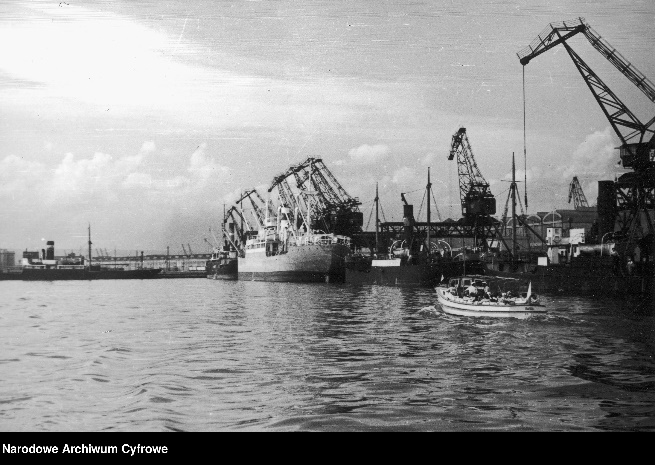 Przyjrzyj się ilustracji, a następnie wykonaj polecenia.a) Napisz, z jakim osiągnięciem gospodarczymII Rzeczpospolitej jest związana ta ilustracja.………………………………………………………b) Podaj rok, w którym zapoczątkowano budowętego miejsca. 	…………c) Podaj imię i nazwisko polityka, który przyczynił się do budowy tego miejsca. ……………………………………………………………………………………Polecenie 2. (4 punkty)Zaznacz informacje dotyczące przebiegu wielkiego kryzysu w Polsce. A. Doprowadził do zwiększenia produkcji przemysłowej i spadku bezrobocia. B. Zmniejszył zaufanie społeczeństwa do obozu rządzącego. C. Zakończył się dzięki światowemu nieurodzajowi. D. Został zapoczątkowany wzrostem cen żywności. E. W jego trakcie broniono kursu złotego. F. Trwał od 1929 r. do 1935 r.Polecenie 3. (1 punkt)Podaj nazwę mniejszości, której dotyczy charakterystyka.W II Rzeczpospolitej żyło ok. 5 mln przedstawicieli tej narodowości. Mieszkali w południowo-wschodniej części kraju. Większość członków tej społeczności pragnęła utworzenia niepodległego państwa, a Polaków uważała za okupantów. Niewielka część dążyła natomiast do współpracy z władzami polskimi.………………………………………………………………….Imię i nazwisko ………………………………………………… Klasa ………… Grupa BRozdział 30. Problemy gospodarcze i narodowościowePolecenie 1. (3 punkty)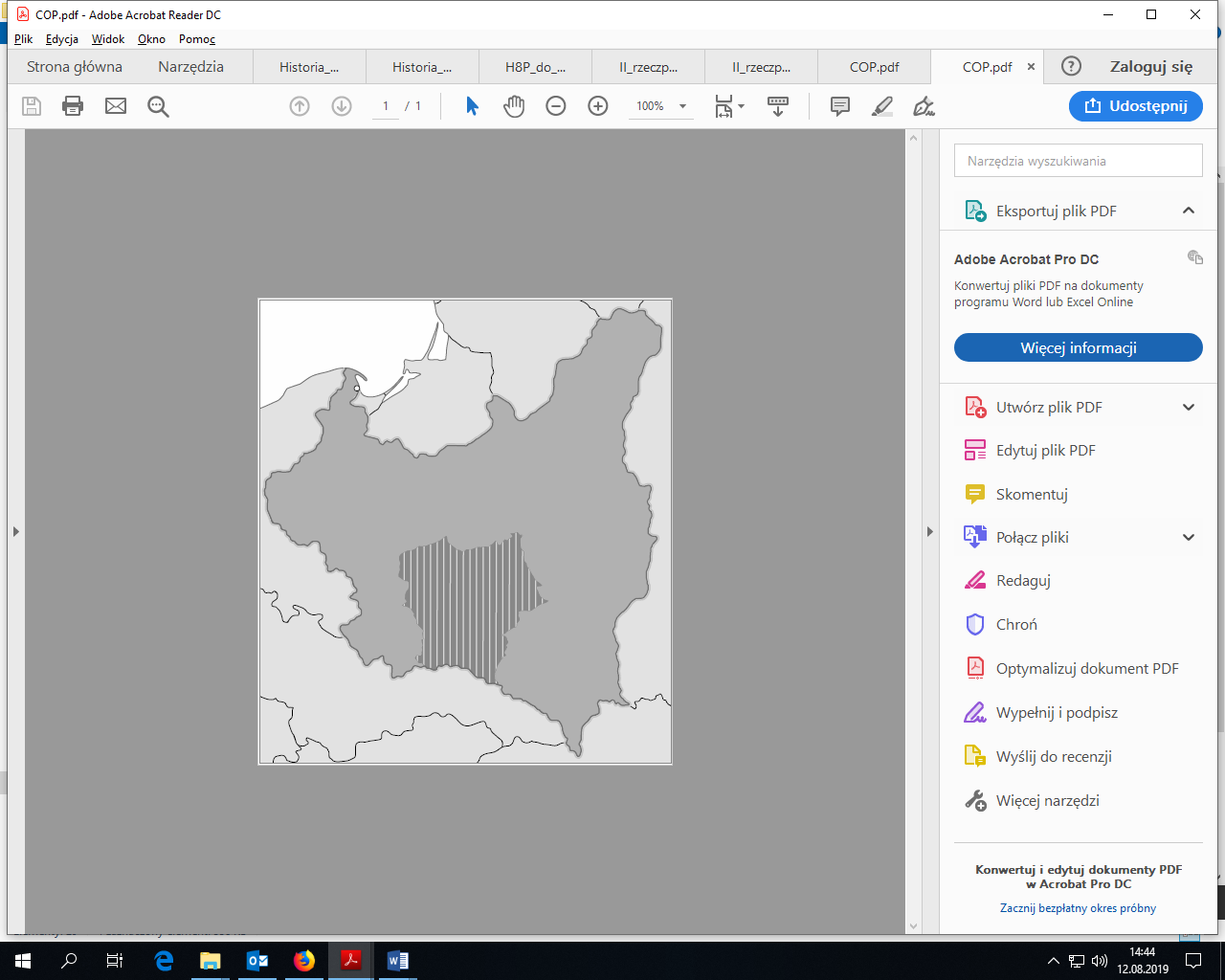 Przyjrzyj się mapie, a następnie wykonaj polecenia.a) Napisz, z jakim osiągnięciem gospodarczym II Rzecz-pospolitej związany jest zakreskowany obszar.…………………………………………………………b) Podaj rok, w którym zapoczątkowano budowę tego miejsca.	……………c) Podaj imię i nazwisko polityka, który przyczynił się do budowy tego miejsca.…………………………………………………………Polecenie 2. (4 punkty)Zaznacz informacje dotyczące przebiegu wielkiego kryzysu w Polsce. A. Trwał od 1929 r. do 1933 r. B. W jego trakcie broniono kursu złotego. C. Został zapoczątkowany spadkiem cen żywności. D. Zakończył się dzięki światowemu nieurodzajowi. E. Zwiększył zaufanie społeczeństwa do obozu rządzącego. F. Doprowadził do zmniejszenia produkcji przemysłowej i wzrostu bezrobocia.Polecenie 3. (1 punkt)Podaj nazwę mniejszości, której dotyczy charakterystyka.W II Rzeczpospolitej żyło ok. 3 mln przedstawicieli tej narodowości. Mieszkali głównie w miastach i miasteczkach dawnego zaboru rosyjskiego i austriackiego. Utrzymywali się przede wszystkim z handlu i rzemiosła. Z tej narodowości pochodziła niemal połowa polskiej inteligencji.………………………………………………………………….Rozdział 30. Problemy gospodarcze i narodowościowe– model odpowiedzi (8 pkt)Grupa APolecenie 1. (0−3)a) z budową (powstaniem) portu w Gdynib) 1922 r.c) Eugeniusz KwiatkowskiPolecenie 2. (0−4)B, C, E, FPolecenie 3. (0−1)Mniejszość ukraińska (Ukraińcy).Grupa BPolecenie 1. (0−3)a) z Centralnym Okręgiem Przemysłowymb) 1937 r.c) Eugeniusz KwiatkowskiPolecenie 2. (0−4)B, C, D, FPolecenie 3. (0−1)Mniejszość żydowska (Żydzi).